FICHA DE INSCRIÇÃO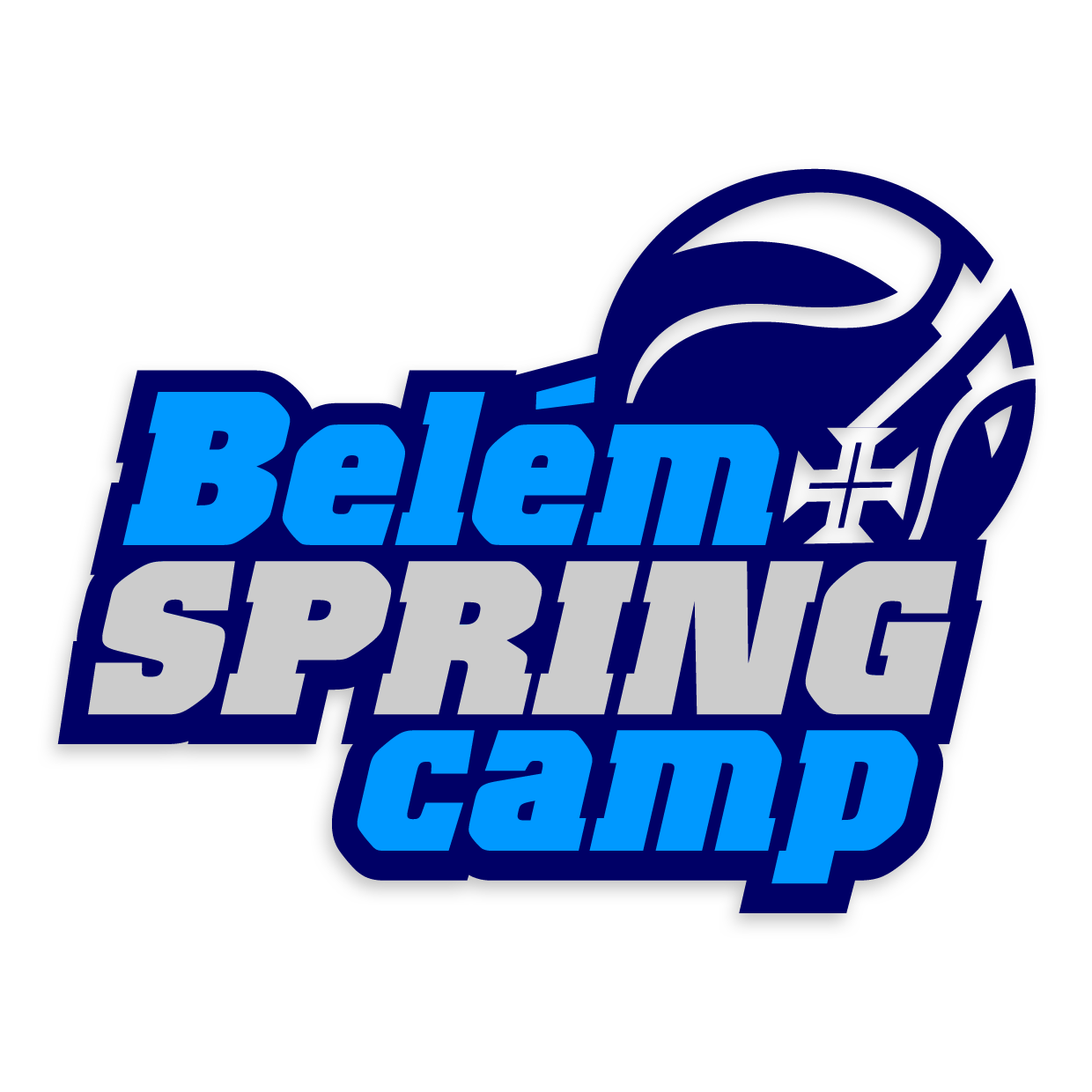 DADOS PESSOAISADO DE EDUCAPAGAMENTO NO ACTO DA INSCRIÇÃO EM NUMERÁRIOO Encarregado de Educação declara que o seu educando tem o exame médico desportivo em dia e que autoriza a sua participação no Campos da Páscoa 2017Número do CC ou BILocal de emissãoAssinatura do Encarregado de EducaçãoDADOS PESSOAISNome completoNome completoData de nascimento----IdadeIdadeIdadeGénero        MGénero        MGénero        MGénero        MGénero        MFMoradaMoradaMoradaMoradaCódigo Postal-LocalidadeLocalidadeLocalidadeLocalidadeLocalidadeLocalidadeCódigo Postal-LocalidadeLocalidadeLocalidadeLocalidadeLocalidadeLocalidadeC. Cidadãoe-maile-maile-maile-mailNº ContribuinteT-shirtT-shirtTamanhoTamanhoTamanhoTamanhoSSMMLXLXLT-shirtT-shirtTamanhoTamanhoTamanhoTamanhoSSMMLXLXLXXLXXLAnos de práticaAnos de práticaClube atualClube atualClube atualClube atualClube atualClube atualEscalãoEscalãoEscalãoEscalãoEscalãoAnos de práticaAnos de práticaClube atualClube atualClube atualClube atualClube atualClube atualEscalãoEscalãoEscalãoEscalãoEscalãoENCARREGADO DE EDUCAÇÃONome CompletoNº ContribuinteTelemóvelTelemóvelTelemóvelOutroOutroEmailINSCRIÇÃODatas do campo10 | 11 | 12 | 13 Abril de 2017: 09h00 – 18h0010 | 11 | 12 | 13 Abril de 2017: 09h00 – 18h0010 | 11 | 12 | 13 Abril de 2017: 09h00 – 18h0010 | 11 | 12 | 13 Abril de 2017: 09h00 – 18h0010 | 11 | 12 | 13 Abril de 2017: 09h00 – 18h0010 | 11 | 12 | 13 Abril de 2017: 09h00 – 18h0010 | 11 | 12 | 13 Abril de 2017: 09h00 – 18h0010 | 11 | 12 | 13 Abril de 2017: 09h00 – 18h0010 | 11 | 12 | 13 Abril de 2017: 09h00 – 18h0010 | 11 | 12 | 13 Abril de 2017: 09h00 – 18h00Datas do campo10 | 11 | 12 | 13 Abril de 2017: 09h00 – 18h0010 | 11 | 12 | 13 Abril de 2017: 09h00 – 18h0010 | 11 | 12 | 13 Abril de 2017: 09h00 – 18h0010 | 11 | 12 | 13 Abril de 2017: 09h00 – 18h0010 | 11 | 12 | 13 Abril de 2017: 09h00 – 18h0010 | 11 | 12 | 13 Abril de 2017: 09h00 – 18h0010 | 11 | 12 | 13 Abril de 2017: 09h00 – 18h0010 | 11 | 12 | 13 Abril de 2017: 09h00 – 18h0010 | 11 | 12 | 13 Abril de 2017: 09h00 – 18h0010 | 11 | 12 | 13 Abril de 2017: 09h00 – 18h00PagamentoPagamento85 €85 €(almoço, lanches e t-shirt incluído)(almoço, lanches e t-shirt incluído)(almoço, lanches e t-shirt incluído)(almoço, lanches e t-shirt incluído)Inscrições no Pavilhão Acácio Rosa (Secção Basquetebol) Dias: 30 | 31 Março; 3 | 4 | 5 Abril (18h00 – 20h00)Inscrições no Pavilhão Acácio Rosa (Secção Basquetebol) Dias: 30 | 31 Março; 3 | 4 | 5 Abril (18h00 – 20h00)Inscrições no Pavilhão Acácio Rosa (Secção Basquetebol) Dias: 30 | 31 Março; 3 | 4 | 5 Abril (18h00 – 20h00)Inscrições no Pavilhão Acácio Rosa (Secção Basquetebol) Dias: 30 | 31 Março; 3 | 4 | 5 Abril (18h00 – 20h00)